 С 22 по 28 декабря в МДОУ «Детский сад № 5 «Солнышко»  проходили новогодние утренники.  Открыли новогодний  парад  2 средняя группа (Музыкальный руководитель: Евтушенко Е.А., воспитатель: Евфимова В.В.) и 3 средняя группа - воспитатель: Ольхова Г.Г.На новогодние утренники « Проделки Вороны»  в гости к детям приходили сказочные герои: снеговик, ворона, снегурочка.На протяжении всего праздника дети были активны, организованны, заинтересованны. Были проведены хороводы: «Елочка - елка», «Спасибо, Дед Мороз!»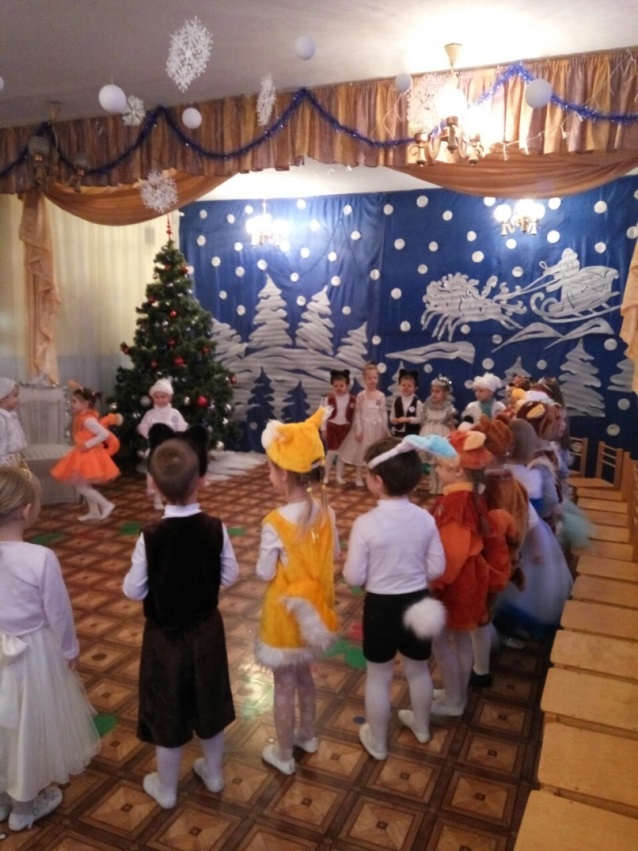 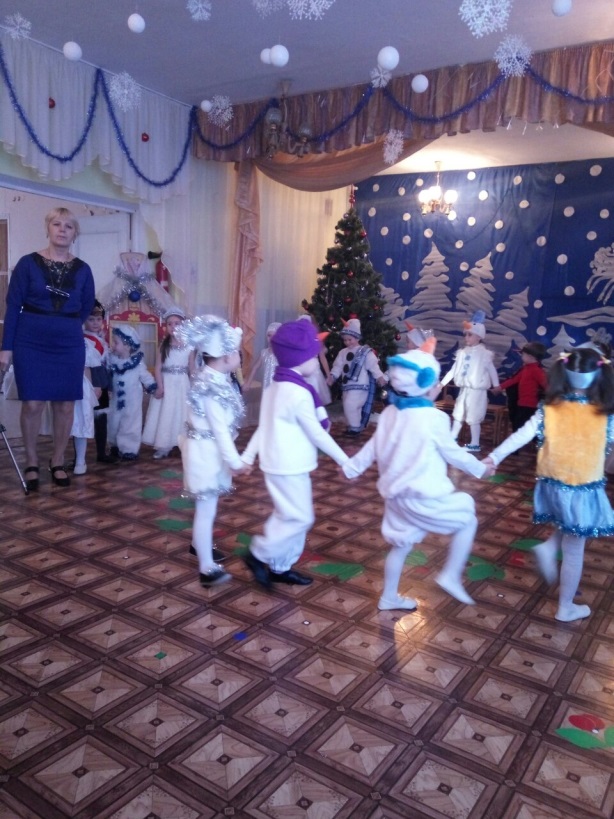 23 декабря проходили утренники в 1 средней группе и 1 старшей группе (Музыкальный руководитель: Барабаш Е.В., воспитатели: Чарская Ю.А.. Сакулина О.Б.). Ведущей праздника была снегурочка - воспитатель. Был использован сюрпризный момент: приход  Бабы Яги, Феи Сна, Карлсона и очень запомнился детям живой мешок с подарками.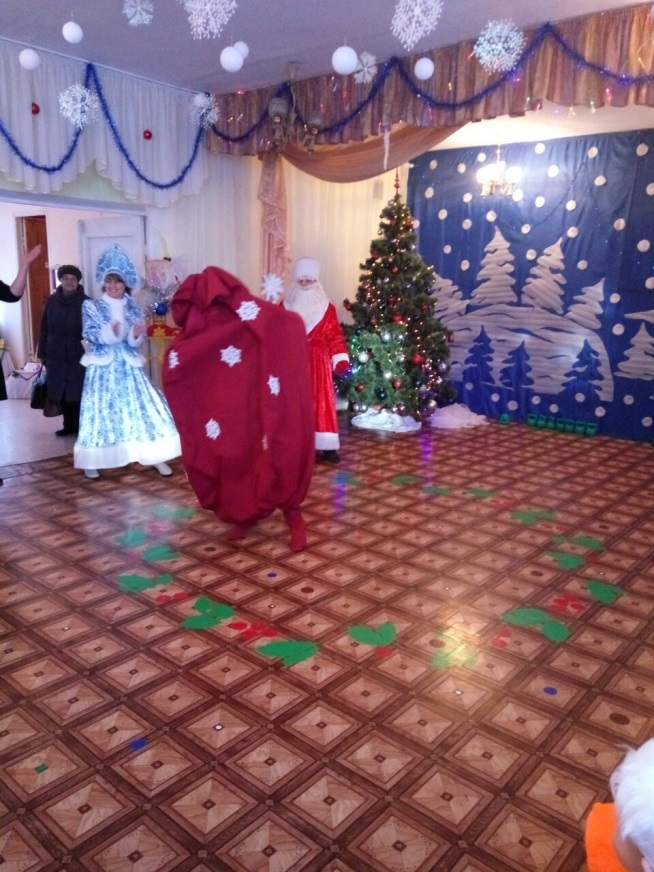 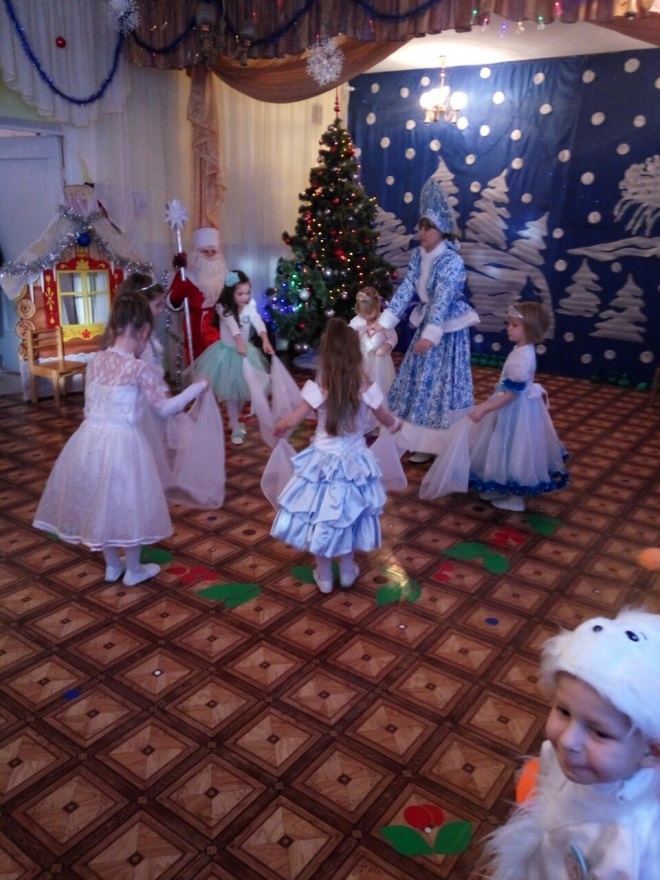 27 декабря прошли утренники в младшей группе -  воспитатель: Бобковская - Лаптева О.И. и в 1 подготовительной группе -  воспитатель: Дорожкина И.С., музыкальный руководитель: Барабаш Е.В.Дети младшей группы играли со снеговиком в снежки: игра «Собери снежный ком». Все дети подготовили для Деда Мороза стихи, старались рассказывать выразительно. Очень интересно прошли игры в подготовительной группе «Чего на елке не бывает?», «Жмурки».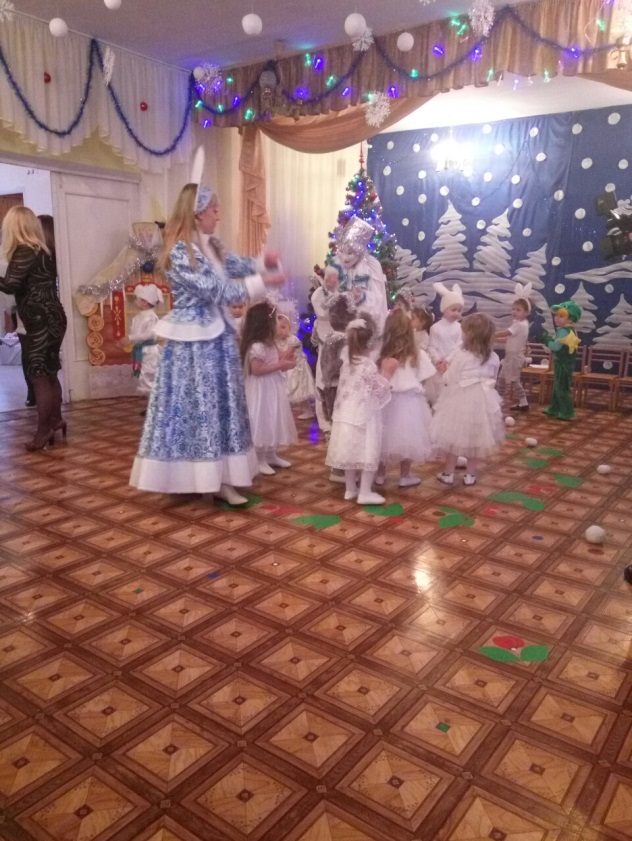 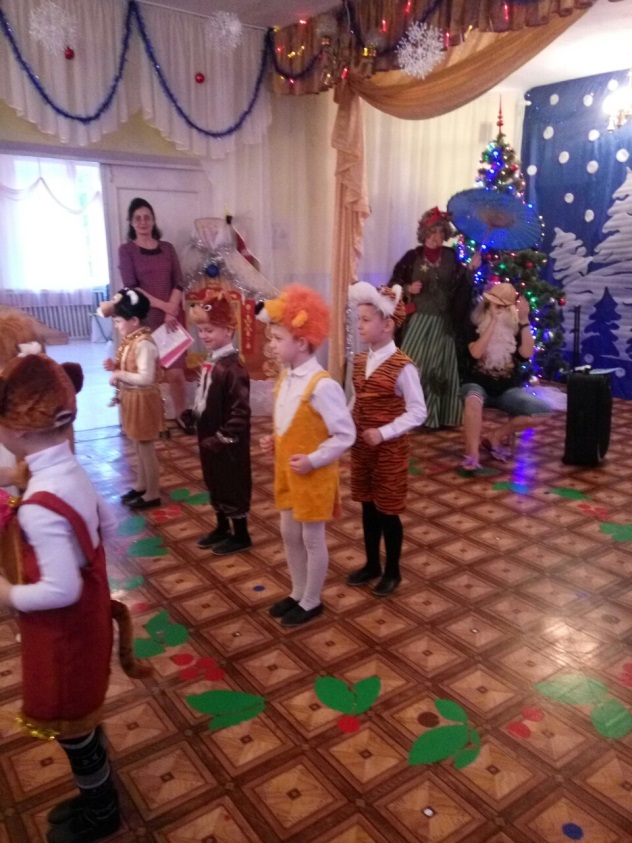 28 декабря прошли утренники в 2 старшей группе « Как ребята Снегурку выручали»  - воспитатель: Свеженцева И.А. и 2 подготовительной группе «Новогодняя сказка»  - воспитатель: Хоменко О.В. (Музыкальный руководитель: Евтушенко Е.А.). В  2 старшей группе были подготовлены индивидуальные номера: «Танец елочек», «Танец пингвинов», «Танец белых медведей». Веселыми были игры: « Елочки - пенечки», «Зимушка - Зима».В подготовительной группе  была представлена театрализация, хороводы «В ночь под Новый год», «Дед Мороз - наш гость Новогодний». Игры «Расскажи - ка, дедушка, где ты был?», «Елочки - пенечки». 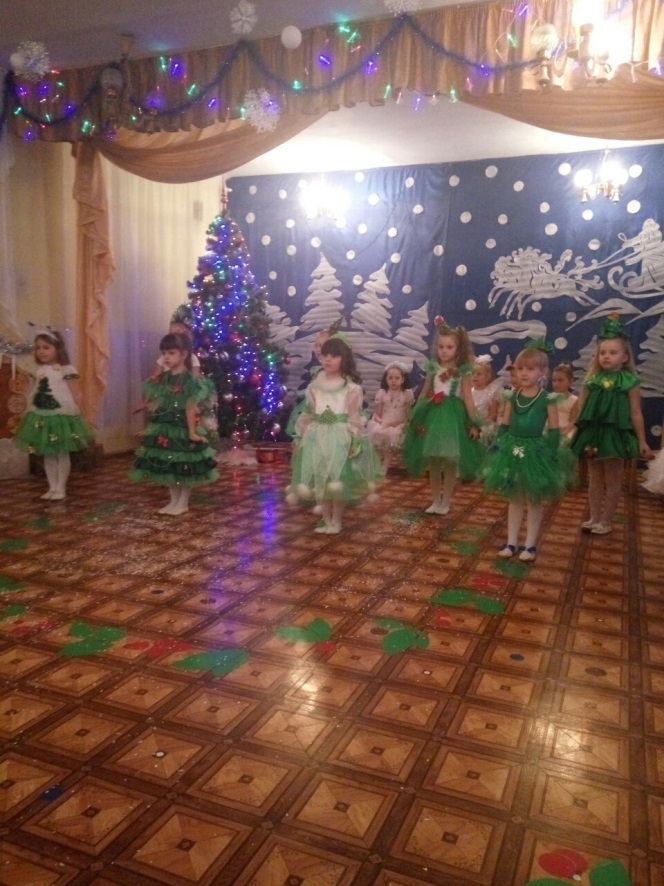 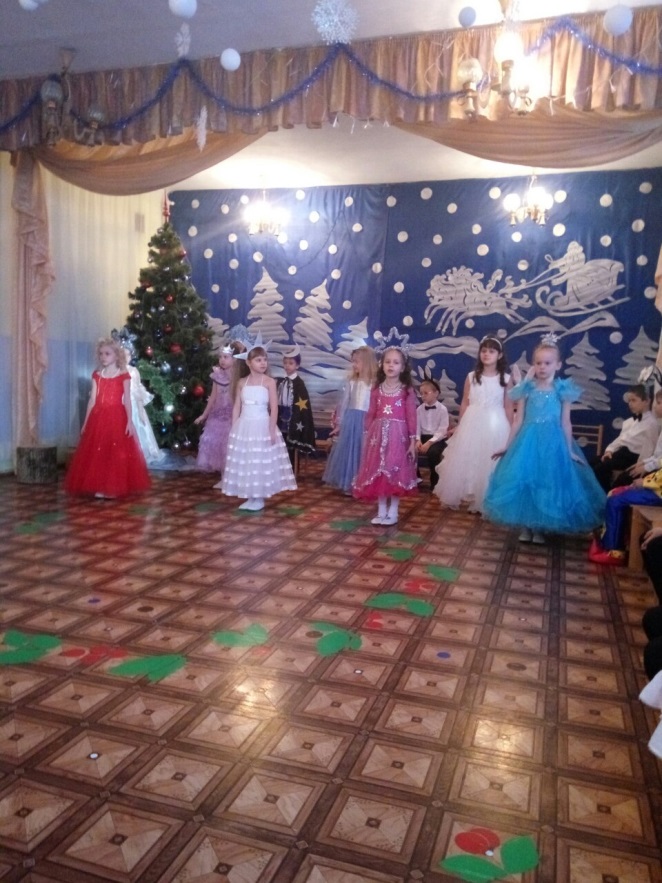 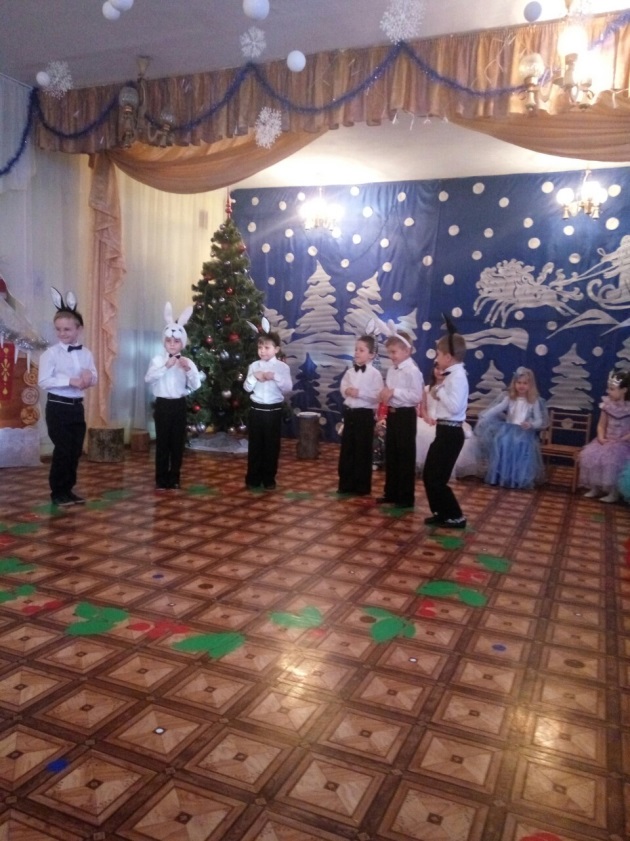 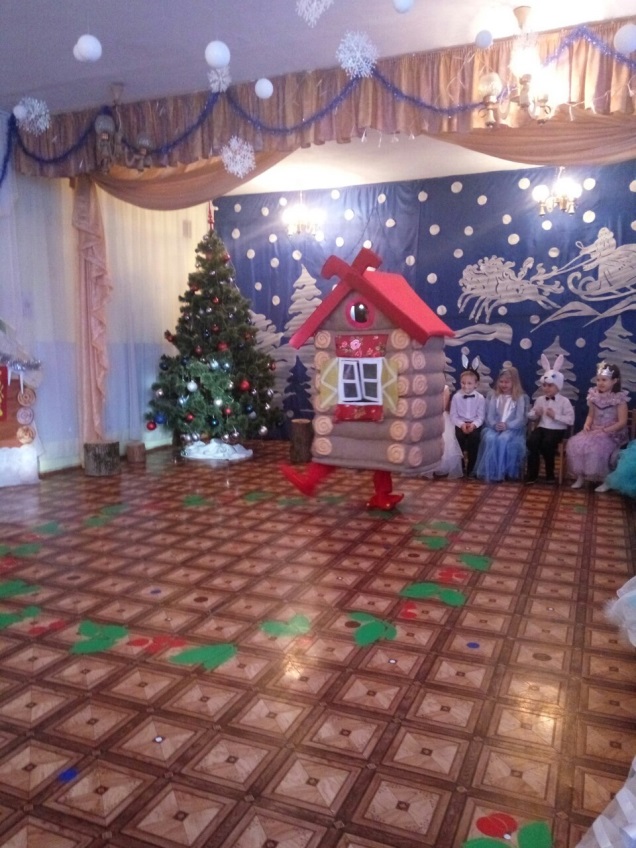 Сюрпризный момент: приход БаБы Яги в сказочной избушке. Дети  получили массу положительных эмоций.